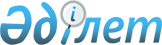 О внесении изменений в постановление Правительства Республики Казахстан от 5 декабря 2022 года № 977 "Об утверждении Правил присуждения специальной Президентской литературной премии для молодых казахстанских писателей и поэтов"Постановление Правительства Республики Казахстан от 25 мая 2023 года № 399
      Правительство Республики Казахстан ПОСТАНОВЛЯЕТ:
      1. Внести в постановление Правительства Республики Казахстан от 5 декабря 2022 года № 977 "Об утверждении Правил присуждения специальной Президентской литературной премии для молодых казахстанских писателей и поэтов" следующие изменения:
      в Правилах присуждения специальной Президентской литературной премии для молодых казахстанских писателей и поэтов, утвержденных указанным постановлением:
      часть первую пункта 3 изложить в следующей редакции:
      "3. На соискание Президентской премии претендуют молодые писатели и поэты, являющиеся гражданами Республики Казахстан, в возрасте от 18 до 35 лет на момент окончания приема заявок, имеющие произведения, ранее не участвовавшие в международных и национальных конкурсах, обладающие творческим потенциалом для развития казахстанской литературы.";
      часть первую пункта 7 изложить в следующей редакции:
      "7. Молодые писатели и поэты направляют в уполномоченный орган в срок до 30 июня календарного года следующие документы в бумажном и электронном виде:
      1) заявку на соискание Президентской премии по форме согласно приложению 1 к настоящим Правилам;
      2) копию удостоверения личности кандидата;
      3) творческую характеристику на кандидата Президентской премии от Союза писателей Казахстана;
      4) копии статей, публикаций кандидата или о кандидате Президентской премии (при наличии);
      5) копию справки о наличии банковского счета в банках второго уровня;
      6) иные подтверждающие материалы о достижениях кандидата (при наличии).";
      пункты 13 и 14 изложить в следующей редакции:
      "13. Решение о присуждении Президентской премии вступает в силу с момента издания Указа Президента Республики Казахстан, который публикуется в средствах массовой информации.
      14. Лицам, удостоенным Президентской премии, присваивается звание "Лауреат специальной Президентской литературной премии для молодых казахстанских писателей и поэтов", вручаются диплом, нагрудный знак согласно описанию в приложении 2 к настоящим Правилам, и денежное вознаграждение.
      Размеры денежного вознаграждения лауреата Президентской премии определяются комиссией в год ее присуждения в пределах сумм, предусмотренных в республиканском бюджете на соответствующий финансовый год.
      Церемония награждения Президентской премией проводится в торжественной обстановке до десятого декабря календарного года.
      Уполномоченный орган в срок не позднее двадцатого декабря календарного года перечисляет денежное вознаграждение на банковский счет лауреата Президентской премии.".
      2. Настоящее постановление вводится в действие по истечении десяти календарных дней после дня его первого официального опубликования.
					© 2012. РГП на ПХВ «Институт законодательства и правовой информации Республики Казахстан» Министерства юстиции Республики Казахстан
				
      Премьер-МинистрРеспублики Казахстан 

А. Смаилов
